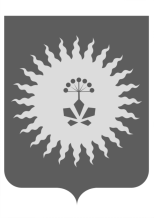 ДУМААНУЧИНСКОГО МУНИЦИПАЛЬНОГО ОКРУГАПРИМОРСКОГО КРАЯРЕШЕНИЕ Об утверждении Порядка возбуждения ходатайствао награждении наградами Приморского края                                                                        Принято  Думой                                                                 Анучинского  муниципального                                                          округа  от  26 октября  2022 года               В соответствии с законом Приморского края от 4 июня 2014 года № 436-КЗ «О наградах Приморского края», Уставом Анучинского муниципального округа:1. Утвердить Порядок возбуждения ходатайства о награждении наградами Приморского края (приложение). 2. Признать утратившим силу решение Думы Анучинского муниципального округа от 22.04.2020 № 15-НПА «О порядке возбуждения ходатайства Думой Анучинского муниципального округа о награждении почетным знаком Приморского края «Семейная доблесть» (в редакции решений от 31.03.2020 № 167-НПА, от 22.02.2022 № 284-НПА). 3. Настоящее решение опубликовать в средствах массовой информации и разместить на официальном сайте администрации.4. Настоящее решение вступает  в силу со дня его официального опубликования.	Глава Анучинскогомуниципального округа                                                                   С.А. Понуровскийc. Анучино26 октября 2022 года№ 353-НПАПриложение к решению Думы Анучинского муниципального округа от 26 октября № 353-НПАПОРЯДОКвозбуждения ходатайства о награждении наградами Приморского края  Общие положения1.1.Настоящий Порядок возбуждения ходатайства о награждении наградами Приморского края  разработан в соответствии с Законом Приморского края от 4 июня 2014 года №  436-КЗ «О наградах Приморского края» (далее – Закона Приморского края № 436-КЗ)  и определяет процедуру возбуждения Думой  Анучинского муниципального округа (далее – Дума) ходатайства о награждении наградами Приморского края в случаях, установленных подпунктами «б» и «б.1» пункта 1, пунктами 2 и 3 части 2 статьи 27   Закона Приморского края № 436-КЗ  (далее -  ходатайство). 1.2. Ходатайство возбуждается Думой   в отношении:почетного знака Приморского края «Почетный гражданин Приморского края», медали Приморского края «За особый вклад в развитие Приморского края»  и знаков отличия Приморского края в случае осуществления лицом индивидуальной трудовой деятельности;знака отличия Приморского края «Почетный журналист Приморского края» в случае представления к награждению лица,  работавшего  в средствах массовой информации, пресс-службах государственных органов, органов местного самоуправления, иных организациях;почетных знаков Приморского края «Родительская доблесть»  и  «Семейная доблесть».1.3. Требования к лицам, претендующим на награждение наградами Приморского края, установлены Законом Приморского края от  № 436-КЗ .1.4. Думой округа  могут возбуждаться ходатайства о награждении перечисленными в пункте 1.2. настоящего Порядка  наградами в отношении граждан Российской Федерации, проживающих на территории Анучинского муниципального округа Приморского края, и в отношении лиц, осуществляющих индивидуальную трудовую деятельность на территории Анучинского муниципального округа Приморского края.1.5. Ходатайства о награждении наградами Приморского края посмертно не возбуждаются. В случае смерти одного из супругов, наступившей после подачи заявления о возбуждении ходатайства о награждении почетным знаком Приморского края «Семейная доблесть», Дума округа с учетом ограничений, установленных частью 2.1статьи 27 Закона Приморского края от 4 июня 2014 года № 436-КЗ «О наградах Приморского края», возбуждает ходатайство о награждении почетным знаком Приморского края «Семейная доблесть» обоих супругов, одного из них посмертно.1.6. Ходатайства о повторном награждении одной и той же наградой Приморского края не возбуждаются, за исключением возбуждения ходатайств о награждении одноименной наградой Приморского края более высокой степени. 1.7. Ходатайства о награждении наградой Приморского края за новые заслуги и достижения возбуждаются не ранее, чем через пять лет со дня предыдущего награждения наградой Приморского края.1.8. Возбуждение Думой округа ходатайства о награждении наградами Приморского края не связано с фактом рождения граждан на территории Анучинского муниципального округа Приморского края.1.9. Решение о возбуждении ходатайства о награждении наградами Приморского края, перечисленными в  пункте 1.2 настоящего Порядка, принимается Думой округа большинством голосов от установленного количества депутатов в соответствии с Уставом Анучинского муниципального округа Приморского края.1.10. Заявления о возбуждении ходатайств о награждении наградами направляются в Думу.		Заявления о возбуждении ходатайств о награждении наградами Приморского края, указанными в пункте 1.2. настоящего Порядка, в отношении граждан, проживающих на территории Анучинского муниципального округа, в Думу   могут поступать от трудовых коллективов, общественных организаций, зарегистрированных на территории Анучинского муниципального округа, депутатов Думы, территориальных органов исполнительной власти Российской Федерации, государственных органов Приморского края, муниципальных органов Анучинского муниципального округа.     1.11. Граждане вправе обращаться с заявлением на имя председателя Думы округа о возбуждении ходатайства о награждении почетным знаком Приморского края «Семейная доблесть».     От имени заявителя (заявителей) с заявлением о возбуждении ходатайства могут обращаться законные представители.    1.12. Формирование личных дел представляемых к награждению семей осуществляет аппарат Думы Анучинского муниципального округа. Аппарат Думы Анучинского муниципального округа обобщает поступившие документы.  В случае представления на получение награды Приморского края, неполного комплекта документов и (или) документов, содержащих недостоверные сведения, а также в случае несоответствия данного лица требованиям, установленным Законом Приморского края от 04.06.2014 № 436-КЗ "О наградах Приморского края", заявление о возбуждении ходатайства о награждении наградой Приморского края не рассматривается. Заявитель об оставлении его заявления без рассмотрения уведомляется в течение десяти рабочих дней с момента принятия соответствующего решения. 1.13. Организация работы  по рассмотрению заявлений  о возбуждении ходатайства о награждении наградами Приморского края возлагается  на   постоянную  комиссию  Думы  по социальной политике, защите прав граждан, молодежной политике, законности, регламенту, депутатской этике (далее – Комиссия Думы). В заседании Комиссии Думы  по приглашению могут принимать участие представители органов государственной власти, органов местного самоуправления, общественных организаций, трудовых коллективов. Решения Комиссии Думы имеют рекомендательный характер.1.14. Решение о возбуждении ходатайства о награждении наградами Приморского края, перечисленными в пункте 1.2 настоящего Порядка, принимается Думой   с учетом требований, предъявляемых Законом  Приморского края от  № 436-КЗ  к каждой награде отдельно. Поступившие на рассмотрение на заседании Думы  Анучинского муниципального округа документы, указанные в части 2.2 настоящего Порядка, подшиваются к протоколу заседания Думы Анучинского муниципального округа для последующей сдачи в архив. 1.15. Дума   рассматривает и принимает решение о возбуждении ходатайства о награждении наградой Приморского края в порядке, предусмотренном Регламентом Думы.В течение 10 дней со дня  принятия Думой  решения о возбуждении ходатайства о награждении наградой Приморского края ходатайство о награждении наградой Приморского края и прилагаемые к нему документы направляются главе  Анучинского муниципального округа  для подготовки отзыва в отношении представляемого к награде лица (лиц).1.16. Глава  Анучинского муниципального  округа в течение 30 календарных дней со дня получения ходатайства о награждении наградой Приморского края и прилагаемых к нему документов готовит отзыв в отношении представляемого лица (лиц) и направляет указанные документы в Комиссию при Губернаторе Приморского края.2. Порядок возбуждения ходатайства о награждении почетным знаком Приморского края  «Почетный гражданин Приморского края»2.1. Возбуждение ходатайств о награждении почетным знаком  Приморского края «Почетный гражданин Приморского края» производится в отношении граждан Российской Федерации, отвечающих требованиям, установленным  статьей 4 Закона Приморского края  № 436-КЗ.2.2. При подаче заявлений о возбуждении ходатайств о награждении почетным знаком Приморского края «Почетный гражданин Приморского края» в Думу представляются следующие документы:1) выписка из решения общего собрания коллектива организации, общественного объединения, территориального органа федерального органа исполнительной власти Российской Федерации, государственного органа Приморского края, муниципального органа Анучинского муниципального округа по месту основной (постоянной) работы (общественной деятельности) представляемого лица о выдвижении на награждение;2) копии документов, подтверждающие значительный личный вклад в социально-экономическое развитие Приморского края;3) газетные публикации, подтверждающие личный вклад в социально-экономическое развитие Приморского края (при наличии);4) копии наградных листов о награждении гражданина государственными наградами Российской Федерации, РСФСР, СССР или наградами Приморского края;5) согласие на обработку персональных данных (приложения 1, 2);6) копия паспорта гражданина Российской Федерации;7) сведения о трудовой деятельности;8) копия документа об образовании;9) справка об отсутствии неснятой и непогашенной судимости.2.3. Документы, предусмотренные подпунктами 2, 6, 8, 9  пункта 2.2. настоящего раздела, а также дополнительные документы представляются  в копиях с одновременным представлением оригиналов. Копии документов после проверки соответствия их оригиналу заверяются лицом, осуществляющим прием документов. Оригиналы документов возвращаются.3. Порядок возбуждения ходатайства о награждении почетным знаком Приморского края «Родительская доблесть»3.1. Возбуждение ходатайств о награждении почетным знаком Приморского края «Родительская доблесть» производится   в отношении граждан Российской Федерации, отвечающих требованиям, установленным статьей 5 Закона Приморского края № 436-КЗ.3.2. При подаче заявлений о возбуждении ходатайств о награждении почетным знаком Приморского края «Родительская доблесть» в Думу представляются следующие документы:1) копия паспорта гражданина Российской Федерации;2) согласие на обработку персональных данных;3) копии свидетельств о рождении детей;4) копии свидетельств об усыновлении (удочерении);5) копии распоряжений об установлении опеки и попечительства (при наличии);6) справки органов местного самоуправления или жилищно-эксплуатационных организаций, удостоверяющие число детей, проживающих совместно с родителями;7) копии  документов о получении образования детей;8) копии документов об образовании родителей;9) характеристики  с места учёбы, работы детей; 10) справки воинских частей или военкоматов  на детей, проходящих военную службу;11) справка об отсутствии неснятой и непогашенной судимости на всех совершеннолетних членов семьи;12) копии документов, подтверждающие гибель детей или их пропажу без вести при обстоятельствах, указанных в пункте 3 статьи 5  Закона Приморского края   № 436-КЗ;13) копии материалов, подтверждающие заслуги и достижения граждан (гражданина) и их (его) детей, их (его) активное участие в жизни Анучинского муниципального округа (при наличии);14) выписка из протокола собрания коллектива, общественного объединения, территориального органа, органа государственной власти, органа местного самоуправления, внесшего заявление о возбуждении ходатайства;15) сведения о трудовой деятельности.3.3. Документы, предусмотренные подпунктами 1, 3, 4, 5, 7, 8, 14, 15 пункта 3.2. настоящего раздела, а также дополнительные документы представляются  в копиях с одновременным представлением оригиналов. Копии документов после проверки соответствия их оригиналу заверяются лицом, осуществляющим прием документов. Оригиналы документов возвращаются.3.4. Ходатайство о степени награждения почетным знаком Приморского края «Родительская доблесть» возбуждается в соответствии с пунктом 4 статьи 5 Закона Приморского края  № 436-КЗ  с учетом характера и степени заслуг представляемого лица.3.5. При принятии решения о возбуждении ходатайства Дума   рассматривает заключения органов социальной защиты населения, здравоохранения, образования, органов внутренних дел Анучинского муниципального округа, органов опеки и попечительства (в случае воспитания  в семье усыновлённых детей и воспитания детей, оставшихся без попечения родителей,  в приемной семье),  материалы, подтверждающие заслуги и достижения граждан (гражданина) и их (его) детей, их (его) активное участие в жизни муниципального образования Приморского края (при наличии).4. Порядок возбуждения ходатайства о награждении почетным знаком Приморского края «Семейная доблесть»4.1. Возбуждение ходатайств о награждении почетным знаком Приморского края «Семейная доблесть» производится в отношении граждан Российской Федерации, отвечающих требованиям, установленным статей 5.1. Закона Приморского края № 436-КЗ.	Почетным знаком Приморского края «Семейная доблесть» награждаются граждане, указанные в части 1  статьи 5.1 Закона Приморского края №4 36-КЗ, в связи с наступлением юбилейной даты регистрации их брака (50-летия, 55-летия, 60-летия, 65-летия, 70-летия). 	Обязательными требованиями к лицам, представляемых к награждению являются:1) наличие гражданства Российской федерации;2) наличие постоянной регистрации на территории Приморского края не менее 10 лет;3) наличие регистрации по месту жительства или по месту пребывания на территории Анучинского муниципального округа;4) состояние в зарегистрированном браке не менее 50 лет;5) создание социально ответственной семьи, основанной на взаимной любви, заботе и уважении друг к другу, достойно воспитавшие детей (ребенка) и подающей   пример в укреплении традиционных семейных ценностей;6) отсутствие  судимости;7) отсутствие заболеваний алкоголизмом, наркоманией, токсикоманией.4.2. При подаче заявлений (приложение 3) о возбуждении ходатайств о награждении почетным знаком Приморского края «Семейная доблесть» в Думу представляются следующие документы:1) копии паспортов супругов;2) копия свидетельства о браке;                   	3) копия страхового свидетельства государственного пенсионного страхования каждого из супругов;                    4) копия свидетельства о постановке на учет в налоговом органе физического лица по месту жительства на территории Российской Федерации каждого из супругов; 5) согласие на обработку персональных данных от каждого супруга (приложение 2); 6) копии свидетельств о рождении детей; 7) копии свидетельств об усыновлении (удочерении) (при наличии); 8) копии распоряжения об установлении опеки и попечительства (при наличии);9) сведения о трудовой деятельности супругов;10) копии материалов о поощрении за достойное воспитание детей (при наличии);11) копии материалов о достижениях детей (ребенка);12) копии материалов, подтверждающих участие в общественно значимой деятельности на территории Приморского края;		13) анкету (приложение 4), содержащую характеристику семьи, в том числе краткую информацию, подтверждающую достойное воспитание детей (ребенка) и их (его) достижения, в т.ч. отсутствие у детей судимости, участие указанных лиц в общественно значимой деятельности на территории приморского края, перечень имеющихся у членов семьи государственных и иных наград и поощрений, с приложением копий подтверждающих  документов.	Документы, для награждения почетным знаком Приморского края "Семейная доблесть" представляются в отношении обоих супругов.	Лица, представляемые к награждению, вправе представить в Думу Анучинского муниципального округа материалы, подтверждающие их участие в общественно значимой деятельности на территории Приморского края, поощрения за достойное воспитание детей, а так же достижения их детей.4.3. Документы, предусмотренные подпунктами 1, 2, 3, 4, 6, 7, 8, 9, 10, 11,12 пункта 4.2. настоящего раздела, а также дополнительные документы представляются  в копиях с одновременным представлением оригиналов. Копии документов после проверки соответствия их оригиналу заверяются лицом, осуществляющим прием документов. Оригиналы документов возвращаются.4.4. Заявление о возбуждении ходатайства может быть подано в течение года со дня наступления юбилейной даты, указанной в  пункте 4.1 настоящего раздела. В отношении юбилейной даты 70-летия регистрации брака заявление о возбуждении ходатайства может быть подано без ограничений срока со дня ее наступления.Дума рассматривает вопрос о возбуждении ходатайства о награждении почетным знаком Приморского края «Семейная доблесть» один раз в год, не позднее 30 сентября». Заявления о возбуждении ходатайства о награждении почетным знаком Приморского края «Семейная доблесть», поступившие после 1 сентября, подлежат рассмотрению в следующем календарном году».4.5. Думой может быть принято решение о возбуждении ходатайства о награждении почетным знаком Приморского края «Семейная доблесть»  в год   в количестве, установленном  частью 2.1 статьи 27 Закона Приморского края   № 436-КЗ.	4.6. В случае, если ходатайство (ходатайства) Думы   о награждении почетным знаком Приморского края "Семейная доблесть" оставлено (оставлены) Комиссией Приморского края без рассмотрения, Дума   вправе дополнительно возбудить ходатайство (ходатайства) о награждении почетным знаком Приморского края "Семейная доблесть" в количестве, равном ходатайству (ходатайствам), оставленным без рассмотрения. 	Повторное   награждение   одной  и  той  же  семьи  почетным  знаком Приморского  края «Семейная доблесть» не допускается.4.7. При принятии Думой Анучинского муниципального округа решения о возбуждении ходатайства о награждении учитываются:1) реализация общественно значимых функций семьи (рождение, воспитание, содержание и социализация детей, в т.ч. отсутствие у детей судимости, наличие профессионального или высшего образования);2) участие в экономической деятельности государства, выраженной в многолетней трудовой деятельности обоих супругов;3) наличие у лиц, представляемых к награждению, или их детей государственных наград Российской Федерации, наград Приморского края, иных поощрений за достижения в профессиональной, творческой и иной обще6ственно значимой деятельности.     4.8. В целях рассмотрения вопроса о возбуждении ходатайства, Дума Анучинского округа запрашивает данные о наличии (отсутствии) у представляемых лиц судимости. 5. Порядок возбуждения ходатайства о награждении медальюПриморского края «За особый вклад в развитие Приморского края»5.1. Возбуждение ходатайств о награждении медалью Приморского края «За особый вклад в развитие Приморского края» производится  в отношении  лиц, указанных в статье 6 Закона Приморского края № 436-КЗ.5.2. При подаче заявлений о возбуждении ходатайств о награждении медалью Приморского края «За особый вклад в развитие Приморского края» в Думу представляются следующие документы:1) копия паспорта;2) согласие на обработку персональных данных;3) выписка из протокола собрания коллектива, общественного объединения, территориального органа федерального органа исполнительной власти Российской Федерации, государственного органа Приморского края, муниципального органа Анучинского муниципального округа, подавшего заявление о возбуждении ходатайства;4) копии документов, подтверждающих регистрацию лица в качестве индивидуального предпринимателя;5) справка из налогового органа об отсутствии задолженности по налоговым платежам;6) справка об отсутствии задолженности по выплате заработной платы работникам (при наличии);7) справка о финансово-экономическом состоянии хозяйствующего субъекта в динамике за последние три года;8) копии наград, полученных за период осуществления индивидуальной трудовой деятельности;9) характеристика с указанием конкретных достижений лица, осуществляющего индивидуальную трудовую деятельность;10) копии документов об образовании;11) сведения о трудовой деятельности.5.3. Документы, предусмотренные подпунктами 1, 4, 8, 10 пункта 5.2. настоящего раздела, а также дополнительные документы представляются  в копиях с одновременным представлением оригиналов. Копии документов после проверки соответствия их оригиналу заверяются лицом, осуществляющим прием документов. Оригиналы документов возвращаются.5.4. Рассмотрение заявлений о возбуждении ходатайства о награждении медалью Приморского края «За особый вклад в развитие Приморского края» осуществляется последовательно – от низшей степени к высшей. 5.5. Рассмотрение заявлений о возбуждении ходатайства о награждении медалью Приморского края «За особый вклад в развитие Приморского края» более высокой степени производится за новые заслуги и достижения не ранее,  чем через три года со дня предыдущего награждения медалью более низкой степени. 6. Порядок возбуждения ходатайства о награждении знаком отличия Приморского края «Почетный журналист Приморского края»6.1. Возбуждение ходатайств о награждении знаком отличия Приморского края «Почетный журналист Приморского края» производится  в отношении граждан Российской Федерации,  отвечающих требованиям, установленным статьей 10 Закона Приморского края № 436-КЗ.6.2. При подаче заявлений о возбуждении ходатайств о награждении знаком отличия Приморского края «Почетный журналист Приморского края» в Думу представляются следующие документы:1) копия паспорта;2) согласие на обработку персональных данных;3) выписка из протокола собрания коллектива, общественного объединения, территориального органа федерального органа исполнительной власти Российской Федерации, государственного органа Приморского края, муниципального органа Анучинского муниципального округа, подавшего заявление о возбуждении ходатайства;4) копии наград, полученных за профессиональные достижения;5) характеристика с указанием конкретных достижений лица, представленного к рассмотрению на награждение;6) копии документов об образовании;7) сведения о трудовой деятельности.6.3. Документы, предусмотренные подпунктами 1, 4, 6 пункта 7.2. настоящего раздела, а также дополнительные документы представляются  в копиях с одновременным представлением оригиналов. Копии документов после проверки соответствия их оригиналу заверяются лицом, осуществляющим прием документов. Оригиналы документов возвращаются.7. Порядок  работы  Комиссии   Думы7.1.   При рассмотрении заявлений о возбуждении ходатайства Комиссия Думы руководствуется принципами объективности и целесообразности, Законом Приморского края  №  436-КЗ, Уставом Анучинского муниципального округа Приморского края, настоящим Порядком.7.2. В заседании Комиссии Думы  по приглашению могут принимать участие представители органов государственной власти, органов местного самоуправления, общественных организаций, трудовых коллективов.7.3. Комиссия осуществляет следующие функции:- рассматривает поступившие заявления  о возбуждении ходатайств о награждении почетными наградами Приморского края: почетными знаками Приморского края «Почетный гражданин Приморского края», «Родительская доблесть», «Семейная доблесть», медалью Приморского края «За особый вклад в развитие Приморского края», знаками отличия Приморского края «Приморье. За заслуги», «Почетный журналист Приморского края»;- проводит анализ и оценку поступивших материалов о награждении;- вносит рекомендации о возбуждении либо  отказе от возбуждения ходатайств о награждении почетными наградами Приморского края на рассмотрение Думы;- рекомендации направляются вместе с  выпиской из протокола с обоснованием принятого решения Комиссии Думы и с приложением всех материалов;- после принятия решения Думой  о возбуждении ходатайства либо отказа в возбуждении ходатайства о награждении почетными наградами Приморского края рекомендации Комиссии прилагаются к решению Думы округа.	7.4. Заседания Комиссии Думы проводятся по мере поступления соответствующих заявлений, за исключением заседаний по рассмотрению заявлений о возбуждении ходатайств о награждении почетным знаком Приморского края «Семейная доблесть», которые проводятся один раз в год.  	Заседания комиссии по рассмотрению заявлений о возбуждении ходатайства о награждении почетным знаком Приморского края «Семейная доблесть» проводятся в срок до 20 сентября текущего года. 	На заседаниях рассматриваются заявления о возбуждении ходатайств о награждении почетным знаком Приморского края «Семейная доблесть», поступившие в срок до 01 сентября текущего года. 	Заявления о возбуждении ходатайств о награждении почетным знаком Приморского края «Семейная доблесть», поступившие после 01 сентября текущего года, подлежат рассмотрению в следующем календарном годуДату, время и место проведения заседаний Комиссии Думы   определяет председатель Комиссии Думы.Руководит заседанием Комиссии Думы  председатель Комиссии Думы, а в его отсутствие – заместитель председателя Комиссии Думы.7.5. Заседание Комиссии Думы считается правомочным, если на нем присутствуют две третьи из состава Комиссии Думы. Решения Комиссии Думы принимаются большинством голосов от числа присутствующих на заседании ее членов путем открытого голосования. 7.6. Секретарь заседания Комиссии Думы ведет протокол заседания, который подписывается им и председательствующим на заседании Комиссии Думы.7.7. На каждом заседании Комиссии Думы председательствующий предупреждает членов Комиссии Думы о неразглашении сведений, полученных в ходе рассмотрения материалов. 7.8. В соответствии с решением Комиссия Думы  готовит проект  решения Думы  о возбуждении ходатайства о награждении наградой Приморского края с указанием кандидатур в отношении которых предлагается возбудить такое ходатайство (далее – проект решения Думы).7.9. Подготовленный Комиссией Думы  проект решения Думы    выносится на ближайшее заседание Думы.  7.10. Организационно – техническое обеспечение работы Комиссии Думы  осуществляется аппаратом Думы.  Приложение 1к Порядку о возбужденияходатайства о награждениинаградами Приморского краяПриложение 2К порядку возбуждения ходатайства о награждении почетным знаком приморского края «семейная доблесть»Согласие на обработку персональных данныхПриложение 3к Порядку возбуждения ходатайства о награждении наградами Приморского краяВ Думу Анучинского муниципального округа от  _______________________________ ______________________________________________________________________________________________________(Ф.И.О., домашний адрес, телефон)ЗАЯВЛЕНИЕо возбуждении ходатайства о награждении наградой Приморского краяВ соответствии с Законом Приморского края от 04.06.2014 № 436-КЗ    «О наградах Приморского края» прошу возбудить ходатайство о награждении __________________________________________________________________(Ф.И.О. лица, претендующего на награждение наградой Приморского края)почетным знаком Приморского края «Семейная доблесть».Основанием для обращения с заявлением о возбуждении ходатайства о награждении наградой Приморского края является:____________________________________________________________________________________________________________________________________(указываются конкретные заслуги, успехи и достижения представляемого к награждению лица в соответствии с Законом Приморского края от 04.06.2014 № 436-КЗ «О наградах Приморского края»)Приложение:1) копия паспорта (страницы с указанием фамилии, имени, отчества, серии и номера паспорта, даты выдачи, регистрации по месту жительства) (на обоих супругов);2) копия свидетельства о заключении брака;3) копия (копии) свидетельства (свидетельств) о рождении ребенка (детей);	4) копия документа, подтверждающего трудовую деятельность каждого из супругов;           5) согласие на обработку персональных данных (на обоих супругов);  6) анкета;   7) копии документов, подтверждающих наличие государственных, ведомственных наград, наград Приморского края, поощрений Губернатора Приморского края, Законодательного Собрания Приморского края, органов местного самоуправления (при наличии);8) материалы, характеризующие семью, в том числе подтверждающие достойное воспитание детей (ребенка) и их (его) достижения, участие указанных лиц в общественно значимой деятельности на территории Приморского края (при наличии).«___» ___________ 20__ г.                    _________/___________________                                                                                       (подпись)           (расшифровка подписи)                             Приложение 4К порядку возбуждения ходатайства о награждении почетным знаком приморского края «Семейная доблесть»СОГЛАСИЕна обработку персональных данныхЯ, __________________________________________________________________,(фамилия, имя, отчество полностью собственноручно)______________________________________________________________________(адрес)______________________________________________________________________(номер основного документа, удостоверяющего личность, дата выдачи и выдавший орган)____________________________________________________________________________________________________________________________________________даю согласие в том, что в связи с представлением моей кандидатуры к награде Приморского края департаментом государственной гражданской службы и кадров Приморского края (ул. Светланская, д. 22, г. Владивосток, 690110) в соответствии с Законом Приморского края от 04.06.2014 № 436-КЗ «О наградах Приморского края» будет проведена проверка достоверности представленных в наградных материалах сведений (паспортные данные, сведения об образовании, трудовой деятельности, сведения о наличии (отсутствии) судимости).	Срок действия согласия: на период работы с наградными документами.Подпись ____________________________Дата «__________»___________________Контактный телефон (раб, дом., сот.)___________________________Я, _________________________________________________________________(фамилия, имя, отчество субъекта персональных данных)документ, удостоверяющий личность: __________________________________________________________________________________________________________________________________ (наименование документа, №, серия, сведения о дате выдачи документа и выдавшем его органе)проживающий(ая): _____________________________________________________, в соответствии со статьей 9 Федерального закона от 27.07.2006 N 152-ФЗ "О персональных данных" даю свое согласие на обработку Думой Анучинского муниципального округа моих персональных данных в целях рассмотрения вопроса о возбуждении в отношении меня ходатайства о награждении почетным знаком Приморского края «Семейная доблесть».Перечень моих персональных данных, на обработку которых я даю согласие: фамилия, имя, отчество, дата и место рождения; гражданство; прежние фамилия, имя, отчество (в случае их изменения); паспортные данные; сведения об образовании, занимаемой должности, месте работы, общем стаже работы, государственной (муниципальной) службе; наличие (отсутствие) судимости; сведения о заслугах, деловых и иных личных качествах, носящих оценочный характер. Согласен (согласна) на совершение действий, предусмотренных пунктом 3 части 1 статьи 3 Федерального закона от 27.07.2006 № 152-ФЗ "О персональных данных". Настоящее согласие действует на период работы с заявлением о возбуждении ходатайства о награждении наградой Приморского края и может быть отозвано путем направления письменного заявления. Я, _________________________________________________________________(фамилия, имя, отчество субъекта персональных данных)документ, удостоверяющий личность: __________________________________________________________________________________________________________________________________ (наименование документа, №, серия, сведения о дате выдачи документа и выдавшем его органе)проживающий(ая): _____________________________________________________, в соответствии со статьей 9 Федерального закона от 27.07.2006 N 152-ФЗ "О персональных данных" даю свое согласие на обработку Думой Анучинского муниципального округа моих персональных данных в целях рассмотрения вопроса о возбуждении в отношении меня ходатайства о награждении почетным знаком Приморского края «Семейная доблесть».Перечень моих персональных данных, на обработку которых я даю согласие: фамилия, имя, отчество, дата и место рождения; гражданство; прежние фамилия, имя, отчество (в случае их изменения); паспортные данные; сведения об образовании, занимаемой должности, месте работы, общем стаже работы, государственной (муниципальной) службе; наличие (отсутствие) судимости; сведения о заслугах, деловых и иных личных качествах, носящих оценочный характер. Согласен (согласна) на совершение действий, предусмотренных пунктом 3 части 1 статьи 3 Федерального закона от 27.07.2006 № 152-ФЗ "О персональных данных". Настоящее согласие действует на период работы с заявлением о возбуждении ходатайства о награждении наградой Приморского края и может быть отозвано путем направления письменного заявления. Я, _________________________________________________________________(фамилия, имя, отчество субъекта персональных данных)документ, удостоверяющий личность: __________________________________________________________________________________________________________________________________ (наименование документа, №, серия, сведения о дате выдачи документа и выдавшем его органе)проживающий(ая): _____________________________________________________, в соответствии со статьей 9 Федерального закона от 27.07.2006 N 152-ФЗ "О персональных данных" даю свое согласие на обработку Думой Анучинского муниципального округа моих персональных данных в целях рассмотрения вопроса о возбуждении в отношении меня ходатайства о награждении почетным знаком Приморского края «Семейная доблесть».Перечень моих персональных данных, на обработку которых я даю согласие: фамилия, имя, отчество, дата и место рождения; гражданство; прежние фамилия, имя, отчество (в случае их изменения); паспортные данные; сведения об образовании, занимаемой должности, месте работы, общем стаже работы, государственной (муниципальной) службе; наличие (отсутствие) судимости; сведения о заслугах, деловых и иных личных качествах, носящих оценочный характер. Согласен (согласна) на совершение действий, предусмотренных пунктом 3 части 1 статьи 3 Федерального закона от 27.07.2006 № 152-ФЗ "О персональных данных". Настоящее согласие действует на период работы с заявлением о возбуждении ходатайства о награждении наградой Приморского края и может быть отозвано путем направления письменного заявления. "__" _________ 20__ г. ___________________(подпись)______________________ (расшифровка подписи) АНКЕТА1. Сведения о супругеФамилия _______________________________________________________________ Имя ___________________________________________________________________ Отчество _______________________________________________________________ Дата рождения __________________________________________________________ Место рождения_________________________________________________________(в соответствии с паспортом гражданина Российской Федерации)Имеющиеся государственные, ведомственные награды, награды Приморского края и даты награждений (при наличии)Имеющиеся поощрения Губернатора Приморского края, Законодательного Собрания Приморского края, органов местного самоуправления и даты поощрений (при наличии)2. Сведения о супругеФамилия _______________________________________________________________ Имя ___________________________________________________________________ Отчество _______________________________________________________________ Дата рождения __________________________________________________________Место рождения_________________________________________________________(в соответствии с паспортом гражданина Российской Федерации)Имеющиеся государственные, ведомственные награды, награды Приморского края и даты награждений (при наличии)Имеющиеся поощрения Губернатора Приморского края, Законодательного Собрания Приморского края, органов местного самоуправления и даты поощрений (при наличии)3. Общие сведенияДомашний адрес супругов:Свидетельство о заключении брака:  №______от «___»______________годаМатериалы, характеризующие семью, в том числе подтверждающие достойное воспитание детей (ребенка) и их (его) достижения, участие в общественно значимой деятельности на территории Приморского края (при наличии)Краткая характеристика семьи, претендующей на награждение почетным знаком Приморского края «Семейная доблесть»:«___»__________» 20___года                          _________                                                                               (подпись)